INTERNAL RULES OF RWANDA SWIMMING FEDERATION (RSF)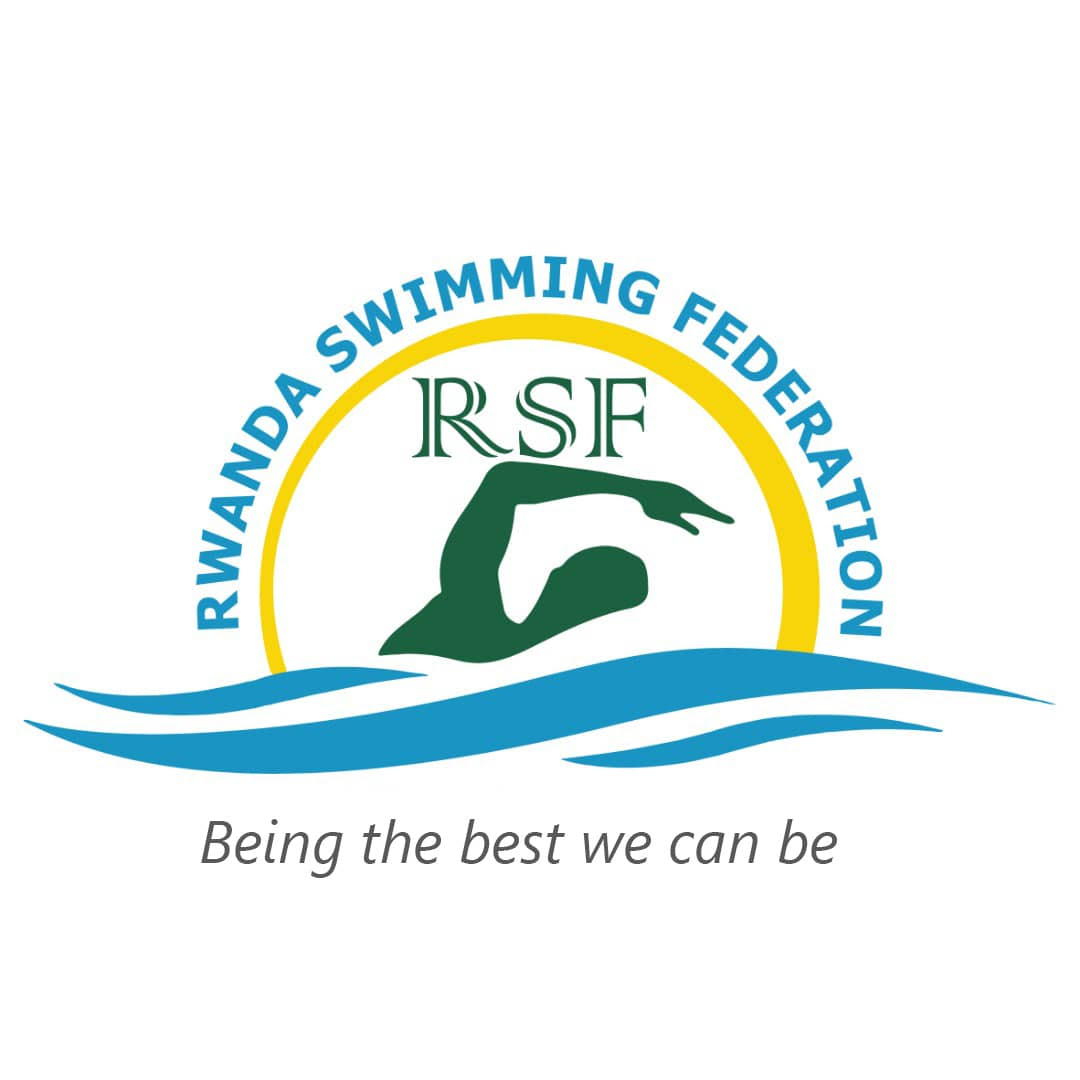 September 2021CHAPTER ONE: MEMBERS OF THE FEDERATIONArticle 1: Introduction In 2000, the Rwanda swimming Fans established; FEDERATION RWANDAISE DE NATATION AMATEUR (FRNA), in a bid to legalize the organization, on 20/01/2016 at the Amahoro Stadium in Remera Sector, Gasabo District, Kigali City, the name was changed to the ‘’RWANDA SWIMMING FEDERATION (RSF)’’, and granted the legal status on 19/4/2019, RWANDA SWIMMING FEDERATION is composing by the swimming sports Organizations. On 2/8/2020, the General Assembly approved the amendment to the Rules of the Rwanda Swimming Federation, which was amended as follows:ARTICLE 2: DEFINITIONSThe following terms are defined as follows:The General Assembly: The supreme organ of the organization.The Organization: Swimming organization recognize by RSF as its member.CANA: The African Confederation of Swimming Associations.Club: Member of the swimming organization (which is itself a member of the RSF).Executive Committee: The governing body of the RSF.Confederation: A group of Federations recognized by FINA located on the same continent or in the same region of the world.RSF: Rwanda Swimming Federation FINA: World Swimming Federation.Aquatics game: The game that controlled internationally by FINA and complies with FINA rulesPlayer: Any swimmer who is registered in the Club.Member: Individual or group member approved by the RSF General Assembly.Director: Any person in charge, in the commission, referee, coach, player organizer and anyone in charge of technical, medical and management in FINA, in CANA, in the Federation, in the swimming club or in the team.TAS / CAS (Court of Arbitration for Sport): The Court of Arbitration for Sport located in Lausanne (Switzerland).Arbitration Court: The Independent Court of Arbitration settles disputes instead of the ordinary state court.Ordinary Courts: State Courts resolve disputes issues in the State and in Public Relations.WADA (World Anti-Doping Agency): International Agency for the Control and fight of Drugs in SportsARTICLE 3: Main ObjectivesThe organization aims to: Promote sports, Good Relationships and Physical Education, Leadership and Coordination of Organizations Committed to Promote Swimming in Rwanda in Swimming Pool, Open water, Synchronized Swimming, Diving and High Diving, Water Polo, It is made possible by the use of lakes, rivers, swimming Pools and natural ponds.Comply with the rules set by the World Olympic Committee (CIO), African Swimming Federation (CANA) and the World Swimming Federation (FINA) in compliance with the Olympic Conditions and the promotion of Olympic values;To comply with and implement decisions and directives of FINA, notably of the Congress, the Bureau the Executive, Judicial Panels.To organize national team and to organize national and international competitions, as well as training for all categories of beneficiaries of swimming.To plan and participate in activities aimed at training Rwandans at all levels in health care, anti-drug, anti-disaster and anti-discrimination through swimming.To support and strengthen the friendship, mutual support between the members of the Swimming Federation and others.To prevent and adjudicate any dispute which may arise among members, To manage its affairs independently without any influence of third parties but in collaboration with Rwanda Ministry in charge of Sport and any other institutionTo Participate in international competitions of FINA and CANA and other approved by RSF To Control the aquatics on the entire territory of Rwanda.Engaging in profitable business activities that help in the successful completion of its mission.A notification of the decision to suspend a member, Coach or Player of the Federation as well as the suspension of a coach or player of a member of the Club.To pay the annual membership fee set pursuant to FINA, CANA Rule and comply with all other financial obligations to FINA and CANA Ensure that members comply with the laws, regulations and decisions of CANA, and FIFA.ARTICLE 4: Rules of the gameFINA is the only recognized body in the world which governs Aquatics internationallyAll FINA Rules including Anti-Doping Rules deemed as incorporated into RSF Rules and are directly applicable to RSF and are agreed to and will be followed by competitors, competitor support personnel, coaches, physicians, trainers, managers, officials, medical or paramedical personnel, team leaders, and club and National Federation representatives under the jurisdiction of RSFThe rules of swimming game of FINA are enforced by the RSF and all its members.ARTICLE 5: Institutional and RSF Administrative BehaviorThe RSF institutions and authorities comply with and adhere to the FINA constitution, regulations, decisions and rules of conduct when they are in their responsibilities.ARTICLE 6 : Members of the FederationThe Rwanda Swimming Federation is made up of Organizations that have signed the present constitution and other organizations that will join it later after approval of the general Assembly; these organizations attend the meeting and have the power to vote and to be elected. These organizations are:Swimming clubse) Any other organization for the purpose of promoting swimming, with the approval of the General AssemblyARTICLE 7: Honorary MembersThe Rwanda Swimming Federation may have honorary members. Honorary members are all physical and moral persons whom the General Assembly will give that title in recognition of their special and appreciable services rendered to the Federation. They attend the General Assembly but with no right to vote.ARTICLE 8: Membership In order for an Organization to be a Member it must meet the following requirements:An application adressed to the President of the Federation Application for membership shall be accompanied by: A copy of notarized the constitution and internal rules of the applicant and a certificate of its legal status. The Minutes of the General Meeting of the Founders of the Organization.The list of names, IDs and signatures of the founder members of the OrganizationThe Declaration of the Presidential and Vice Presidential certifying that they legaly represent the Organization Document of consent to comply with and implement the RSF, CANA and FINA Rules, as well as directives and decisions of the FINA and CANA bodies and the Executive Committees decisions of the RSF The list of players their age and contract signed with the Club ( In the contract, the under age are represented by persons having parental authority over them) Determine the coach and where the players are trainedDetermine the Action Plan The schedule for Practices Acceptance of Contribution to the RSF and all other requirements of the Rwandan Non-Governmental Organizations Act.Demonstrate the results of the three-month period between the members of the organization at the end of each month.Present the List of Committee Members as follows: (i) Executive CommitteePresidentVice-President-Secretary-Treasurer (ii) Other CommitteesMembers of the Dispute Resolution CommitteeMembers of the Audit Committee (iii) OthersGeneral CoachCaptainArticle 9: Rights of MembersRSF members has the following rights:To attend the RSF General Assembly, to be notified in advance the agenda of the General Assembly, to be invited in the general assembly at the appropriate time and to vote in the general assembly.To provide the agenda items which may be discussed in the General Assembly meeting. To provide the candidates in all RSF elections; To be informed the RSF performance through the Executive Committee;Participating in competitions and sports activities led by the RSF;Exercise all other rights arising from the rules and regulations of the RSF.The exercise of this right complies with the provisions of RSF Constitution and of this regulations.Article 10: Obligations of RSF MembersRSF members have the following obligations: To comply on a regular basis with rules, regulations and decisions of CANA and FINA and to ensure that its members comply with it.To Participate in the elections of RSF orgarns. Participate in competitions and other sports activities run by the RSF;To Pay of contributions.To ensure that their own constitution and rules comply at all times with the FINA, CANA and RSF Rules and to amend them as may be necessary for Complianceto insert in their constitution a provision to the effect that in case of inconsistency between the Member’s constitution and/or rules and FINA Rules, the latter shall prevailto comply with and implement decisions and directives of FINA, notably of the Congress, the Bureau the Executive, Judicial Panels (including CAS decisions confirming the same) at all time.to include within its constitution a provision, which allows out-of-competition doping control by FINA,Notify to RSF all decisions to suspend a coach or player member of the Club.Notify the RSF of any changes in the constitution and regulations, in the executive committee or any other officials authorized to make decisions on behalf of the organization;Having a membership register which must always be updated in case of exit or entry;Violation of this obligations by one of the members shall result in the imposition of penalties provided by the rules and regulations of the RSF.Article 11: Teams of Private InstitutionsSwimming clubs of other Institutions with Legal personality, their membership are granted by the Executive Committee and approved by the General Assembly. They are represented at the General Assembly meeting by the person in charge of swimming sport in the institution, but shall not have right to vote.CHAPTER TWO: INSTITUTIONS AND FUNCTIONS OF THE FEDERATIONGENERAL ASSEMBLY Article 12: Meetings of the General AssemblyThe General Assembly is the main body of the Federation. It meets twice a year. or any other time for extraordinary sessions whenever necessary at the request of the President, or at the request of 1/3 of its members.ARTICLE 13: Representation in the General AssemblyAt the meeting of the General Assembly, each Organization is represented by the President or the Vice President. If both are unable to attend the Organization is represented by a member of the committee of the Organization with a letter of authorization from the management of the Organization. More than one person may represent the organization at the request of the Executive Committee of the Organization.At the General Assembly, honorary members may be invited. They attend the General Assembly meeting but with no right to vote.ARTICLE 14: Functioning of the general Assembly meetingThe general Assembly meeting shall be held as follows: Invitation to the representatives of the Organizations shall be made at least fifteen (15 days) before the meeting, together with the agenda and report of Previous General meeting; May be held in person, online or by another means of communicationEnsure that the required number is complete, for the meeting to begin (2/3 of the attendees) and to ensure that all participants are eligible; Initiation of meetings, carried out by the Legal Representative or his/her assistant.Indicate the content of the agenda, including reading and approving the minutes of the recent meeting;ARTICLE 15: Minutes of the meeting of the General Assembly The minutes of the meetings of the General Assembly are signed by the president and secretary of the Federation. The minutes shall be submitted within 15 days to present members and to those who invited and fail to attend. The minutes are submitted also to the Minister in charge of Sports, the President of the Rwanda Sports Federation (CNOSR), the FINA and CANA. ARTICLE 16: Resolutions coming into forceThe decisions taken at the meeting shall come into force after the time fixed by meeting.ARTICLE 17: CandidatesCandidates to the Executive Committee of the Federation shall meet the following requirements: To be a Rwandan or a foreigner living or working in Rwanda.To a member of an Organization recognized by RSF and support by it.Having experience in swimming and support itBeing at least 18 years old and is honest.To have at least a bachelor's degree;To have moral integrity; not have been definitively sentenced to imprisonment for a term equal to or exceeding six (6) months; and has not been rehabilitated. not have been subject to deprivation of civil and political rights;The fact that he has not been suspended by the competent authority of RSF, CANA or FINA.ARTICLE 18: The conduct of electionThe elections to the General Assembly may be held in three ways in accordance with the purpose:Raise a hand Write in secretLine behind the candidatesVoting for the Executive Committee is carried out in secret by writing. Every eligible member must have one vote. In case of parity of votes, the president’s vote counts double.ARTICLE 19: The Electoral CommissionThe Electoral Commission is the body responsible for the preparation and conduct of the elections of the members of the Executive Committee of the Organization, consisting of: PresidentVice-PresidentSecretary The members of the Electoral Commission shall be appointed by the General Assembly before the election to which they are entrusted with the task of drafting the Electoral Regulations, which shall be approved by the General Assembly. Members of the Electoral Commission are not allowed to run for office.Letters of those who wish to run for office shall be submitted to electoral commission, seven days before the election.Candidates for an election are bound with RSF, CANA and FINA constitution and rulesThey preside over the elections and announce their votes before the General Assembly immediately after they are counted.The votes are counted publicly.FINA Bureau Members shall have a voting right in the bureau and the general assembly of RSF.Article 20: The Election procedureThe procedure for the election of members of the RSF Executive Committee is determined by the Electoral Code.Elections of the members of the Executive Committee may not be held or without the presence of 2/3 of the members of the General Assembly.Article 21: Term of the Executive CommitteeThe Executive Committee is elected for a term of 4 years which can be renewed only twice.CHAPTER THREE: RESPONSIBILITIES OF THE COMMITTIES AND ITS MEMBERS Article 22: Executive CommitteeThe Executive Committee consists of:  The President The First Vice President The Second Vice President The Secretary General The treasurer General ARTICLE 23: Responsibilities of the Executive CommitteeThe Executive Committee has the following responsibilities:To fulfill all the statutory responsibilities of the Organization in addition to: To coordinate all the activities of the Federation.Assisting its members in the field of governance and technics. Encouraging its member organizations to constantly think about how to implement the objectives of their constitution. Meet every month in regular meetings and convene whenever necessary in extraordinary meetings.To convene a regular General Meeting every six months and extraordinary whenever necessary.To fail to attend the meeting three times in a row without cause, is subject to the penalties provided for in these laws. To notify to CANA and FINA the dates and the location of the General Assembly meeting in accordance with CANA and FINA RulesTo provide to CANA and FINA the minutes of the General Assembly Meeting as provided for by CANA and FINA Rules.To comply and ensure that members comply with the laws, regulations and decisions of CANA, and FIFA.To seek approval of the FINA Bureau for change of name and/or constitution before being considered by the General AssemblyARTICLE 24: Responsibilities of members of the committeePresidentTo direct and coordinate all activities of the Federation To represent legally the federationConvene and presiding over the meetings of the general assembly.To convene and to chair the meetings of the Executive Committee.Ensure that RSF, CANA and FINA rules are complied with.First Vice President Replace the President in his/her absence; Support the President in his day-to-day work; Conduct promotional activities of the Federation.Increasing resources and look for donors.Uniting members of Federation and promote collaboration with other federations and organizationsSecond Vice PresidentReplace the President and Vice President in their absence.Monitor the performance of the Organizations members and their teamsMonitoring the training and competitionMonitoring the infrastructure and ensuring that the venue is competitive.Secretary GeneralMonitoring the day-to-day activities of the Organization Monitoring the smooth running of the Secretariat and that of keeping the recordsTaking the minutes of the General Assembly and the Executive CommitteePreparing of all the documents before submitting them to the President for signatureCollaborate with the President to prepare a meeting to determine the topics of the agenda. Get to know the members and prepare their cards. Monitor archives, DVDs and photos, Monitor mediaThe Treasurer Manages the Fund's assets on a daily basis and makes a report.Performs all accounting functions; Receives all Federation’s revenue;Prepare an annual draft budget and submit it to the General Assembly for approval;Prepare the annual expenditure report and submit it to the Executive Committee.Other Directors1. Technical DirectorProvided by the RSF and notified to the Ministry in charge of Sports; Developing the national or international sports programSelecting national athletes for international competition in conjunction with the head coach and submitting them to the coordination meeting for approval.Preparation and follow-up of training activities.Find talent in young childrenMonitor the coaches of each Organization member2. Administrative AssistantARTICLE 25: Responsibilities of Members of Other Organs Conflict Resolution OrganThe Conflict Resolution Organ is the body responsible for resolving all disputes arising in the national non-Governmental organization among its members or among its organs.The Organ of conflict resolution is composed of three members: The President, the Vice President and the Secretary, elected by the General Assembly of effective members or chosen among non-members who accept responsibilities on the approval by the General Assembly, for a term of four years, renewable twice.Members of the Dispute Resolution committee decide on a two-thirds majority of its members. In case the procedure fails, the concerned party may file the case to the competent Rwandan court of justice.Financial Audit CommitteeThe Financial Audit Committee is the body responsible for regularly monitoring the financial management and other assets of the Organization. Consists of a three-member committee elected by the General Assembly. It may resort to other private auditors who are not members of the organization when deemed necessary. Without any form of displacement, they have access to books and accounts records of the organization. They provide the report to the General Assembly.Other CommissionThe Athlete CommissionThe athlete commission consists of the athletes from different clubs affiliated to Rwanda Swimming Federation and it is composed of three (3) athletes who are the members of the committee, they are elected by their peer athletes, they have responsibility of providing advice on the development of the Swimming sport, the rights of the athletes through advocacy and they are represented in the General Assembly but don’t have the right to vote. The committee members have a mandate of 4 years which can be renewable twice.The Officials CommissionThe Referees Commission consists of three (3) swimming referees elected by their peers, from the national referees or from the members of the Organization, who may be invited to the meeting of the Assembly but with no right to vote.The Commission is also responsible for assisting in the appointment of new referees, and for providing all advice on refereeing.The Medical CommissionThe Medical Commission shall consist of three (3) professional physicians elected by their peers, they may be invited to the General Assembly meeting if necessary but with no right to vote. The Commission is responsible for treating the players, to advise the Executive Committee on the well-being of the players, and to advise them whenever necessary in making decisions on the health of the player.The Coaching Commission The coaching commission consists of the coaches of the Rwanda coaches’ association and it is composed of three (3) coaches’ members, they are elected by their peers from clubs, they have responsibility of providing advice on the development of the Swimming sport, and they are consulted by the Executive Committee whenever necessary.CHAPTER FOUR: PLAYERSThe player must have an Organization or club recognized by RSF.ARTICLE 26: Some of the rules governing the player.Each player must have a card with a photo, his/her name, the name of the organization, its validity and with the signature of the general secretary of the RSF.Each player must have a contract with his or her organization or team, and it notified to RSF.A player who leaves the Organization less than a year, he/she explains to the RSF the valid reasonable ground for his or her resignation. Whether it is unrealistic he/she shall punished.No player is allowed to correspond with the RSF or negotiate with it when his/her organization does not know. Normally that should be done by his/her team or the Organization.CHAPTER FIVE: CompetitionsThere are two types of competitions: National competitions and international competitions.ARTICLE 27: National competitionsThe national competitions are organized by the Rwanda Swimming Federation according to the annual schedule. Each team or each organization has the right to organize its own competition but is notified to the RSF and does not interfere with the RSF schedule.The organization or team invited to the competition during the year, and fail to participate without a notification of the obstacles that prevent it from participating, shall be temporarily suspended in all activities of the club including participation in competitions, trainings, domestic and international meetings.A participant in a national competition must have a national Minima set annually.A national competition is held in accordance with FINA Rules. Competitions can be held in accordance with the specific rules depending on the capabilities available.Each Organization or Team prepares a two-month trial and the results are submitted to the technical management of the National Federation.ARTICLE 28: International Competition An athlete participating in an International Competition must be recommanded by his or her organization, approved by the coaches of the RSF, and must meet the following requirements:He/she has the best behavior Being more skilled than others.The fact that he demonstrates the constant progress in the trials that occur every two months in his organizationThe fact that he has a minima offered by FINA related to the upcoming tournament, anyone who approaches those minima may be allowed to participate but it is agreed upon by the coaches.The fact that he has not missed out on the annual tournament organized by the RSF before the forthcoming tournament is being prepared.A Rwandan player who trains outside Rwanda, may be sent to the competition depending on his/her progress shown.CHAPTER SIX: PROPERTY Article 29: Source of Property RSF's property consists of members' contributions, proceeds from the competition organized by the Organization, grants, donations from CANA, FINA and any other SponsorsARTICLE 30: The amount of the contribution The contribution of the member is fifty thousand Rwandan francs (50 000frw) per annum, the amount of which may be paid in two installments but not later than the third month of each year.The contribution of a person who is not in the Organization or any other interested group is thirty thousand francs (30,000 Frw).ARTICLE 31: Jurisdiction of the Treasury The assets of the Organization are administered by the President in conjunction with the Treasurer. The assets are presented to the General Assembly at its regular meetings.ARTICLE 32: Withdrawals of the Fund The Federation shall have an official bank account in the name of RSF and the withdrawal of the funds of the Organization is carried out by the following persons:President; The First Vice-PresidentGeneral SecretaryAny other person approved by the Executive Committee.Two of them are the ones who can sign jointly on the check or the receipt.CHAPTER SEVEN: PENALTIES Article 33: Penalties1º Penalties are imposed on the Organization, officials and players in the event of misconduct: Oral warning in public formal meetingWritten warning Written reprimandFineTemporary SuspensionPermanent expulsion.2 ° It shall be punished by non-participation in the meetings of the RSF, non-participation in national and international competitions or trainings, deprivation of the right to vote and suspension, suspension of office in the country, the organization:Which does not have the documents referred to in Article 8Which does not convene statory meetings. Which does not contribute to the National Federation.Conducting competitions without notice to the National Federation;Having players without a contract. Not using elections and meetings under its constitution;which does not conduct statory elections; which does not prepare Trials in two months.Which did not participate twice the competition organized by the National Federation for no reasonCHAPTER EIGHT: FINAL PROVISIONS Article 34: Compliance Everyone who is governed by this law is required to abide by it.Article 35: What is not provided for in the regulationsWhat is not provided for in the regulations or the Statute shall be resolved by the resolutions of the General Assembly, in accordance with FINA and CANA Rules.ARTICLE 36: Coming into forceThese Rules shall come into force after the approval of the General Assembly.Done at Kigali, on 12 /09/ 2021GIRIMBABAZI RUGABIRA Pamela                                    BAZATSINDA JamesPresident                                     		                  General Secretary Rwanda swimming Federation                           Rwanda swimming Federation                               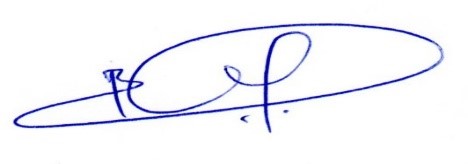 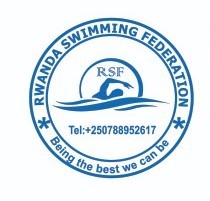 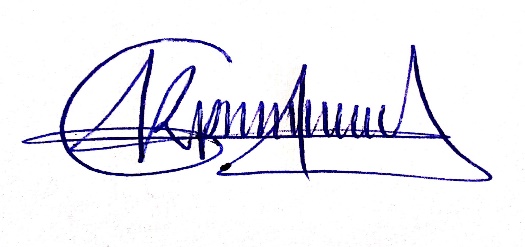 